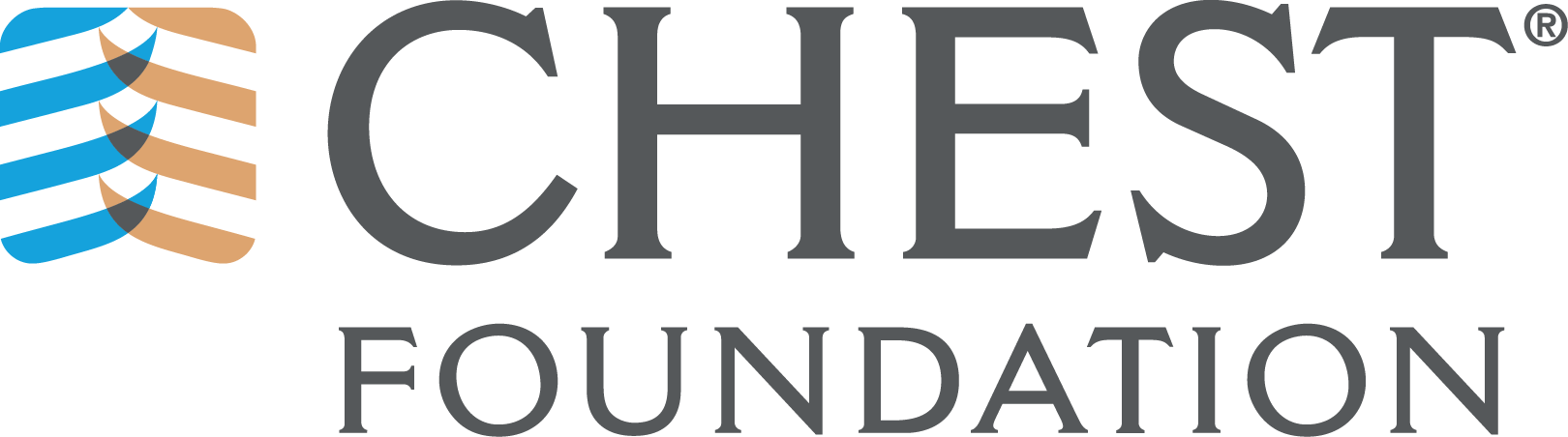 Presidential Candidate Issue AnalysisPlease indicate what you see are the top 5 key issues of concern for the Foundation. Explain how plan to address these key issues by providing solutions:1.2.3.4.5.Please send back to Suzanne Sletto (ssletto@chestnet.org) by July 31, 2019. 